SEND Governor Yearly Planner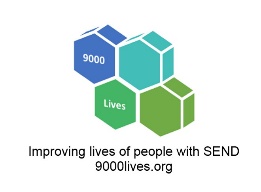 Primary Schools & AcademiesBoth SENDCo and governor can bring other important items they would like to discuss. Item #4 gives space to add points for discussion.It’s not solely the governor’s role to arrange the visits. Either the SENDCo or the governor can propose dates first – usually at least a month ahead. November and June can be done remotely if that suits both parties.Mid-NovemberMid-FebruaryMid-June#1Attainment: How did SEND pupils get on at KS1 phonics assessments and KS2 SATS?SEND register: Let’s look at our figures, talk about trends & also whether any pupils have moved off the SEND register?Accessibility plan: Let’s look at the targets together and see what progress has been made this year?#2SEND action plan: Let’s look at this year’s plan, talk through why we’ve chosen these targets & what difference we’ll see by June?Learning walk (focused on our SEND action plan): Let’s go to our classrooms – show me the impact our SEND Action Plan has had so far?SEND action plan: How’s it gone? What difference has it made to our pupils’ outcomes? What might we need to do next to develop further?#3SENDCo work-life balance & well-being: How’s it going?Parent & pupil surveys: What have parents & pupils been telling us? How do we use this info?Transition: What have we done so far for transition into EYFS of SEND children? How will we build relationships with families of new SEND children?#4